 الجمهورية الإسلامية الموريتانية												شرف – إخاء - عدل وزارة الداخلية واللامركزية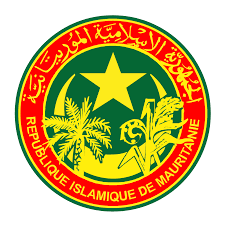 النشرة اليومية الاثنين 2 سبتمبر 2019الولايةالمكانالأضرارطبيعة التدخلطبيعة التدخلالملاحظاتالولايةالمكانالأضرارفك العزلةالخدمات الأساسية والمساعداتالملاحظاتالحوض الغربيمدخل مقاطعة كوبنيتضرر اطراف من جسر على طريق كوبني-لعيونلم يعطل  تضرر الطريق حركة المرورالحوض الغربيقرية بولنوار على طريق  لعيون – اعوينات ازبلتضرر الطريق عند الكلم 65 من مدينة لعيون ارسال آليات لإصلاح الطريقلم يعطل  تضرر الطريق حركة المرورلعصابهبلدية احسي الطين التابعة لمقاطعة بومديدمخاوف من انهيار سد احسي الطين بعد ارتفاع منسوب المياه فيه بشكل غير اعتيادياكتمال اشغال تدعيم السدكوركولبلدية لكصيبة التابعة لمقاطعة كيهيديتضرر أجزاء من طريق كيهيدي- لكصيبة الاليات وصلت  الي عين المكانلم يعطل  تضرر الطريق حركة المروركوركولقرية لمانيري التابعة لبلدية دولل مقاطعة كيهيدي محاصرة القرية بالمياه من الجهة الشرقية تمت معاينة وتقييم الوضعية من طرف السلطات الإدارية والمحلية الحالة مستقرةلبراكنهألاك بدأ مستشفى الطوارئ العسكري بألاك  في تقديم الخدمات الطبية للمواطنين. كيدي ماغهمقاطعة سيلبابي تواصل عملية  توزيع المساعدات – من مواد غذائية وخيام وناموسيات -علي المتضررين  من السيول في المقاطعةبدء عملية نقل المساعدات  الي مقاطعة ولد ينج